Szanowni Państwo,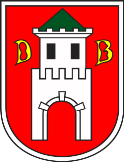 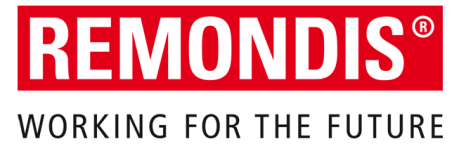 Poniżej przedstawiamy terminy wywozu odpadów komunalnych z NIERUCHOMOŚCI ZABUDOWANYCH                  BUDYNKIEM JEDNORODZINNYM przez firmę REMONDIS Sp. z o.o. Oddział w Płocku na terenie Gminy                             Dobrzyń nad Wisłą dla poniższych miejscowości:Lenie Wielkie, Kamienica, Skaszewo, Michałkowo, Ruszkowo, Chalin, Chudzewo Terminy wywozu obowiązujące od 01.01.2019 do 31.12.2019Odbiór odpadów komunalnych od właścicieli nieruchomości realizowany będzie od godz. 7:00-20:00Pojemniki i worki z odpadami powinny zostać wystawione do dróg publicznych: gminnych, powiatowych                        lub wojewódzkich w dniu wyznaczonym w harmonogramie najpóźniej do godz. 7:00.Informujemy również, iż w miesiącu październiku 2019 r. w miejscowości Chalin oraz Krojczyn funkcjonować będzie Mobilny Punkt Selektywnej Zbiórki Odpadów Komunalnych (PSZOK). Odpady należy dostarczyć                              w godzinach 8:00-18:00.Do PSZOK-u dostarczyć można: meble i inne odpady wielkogabarytowe, zużyty sprzęt elektryczny i elektroniczny, zużyte baterie i akumulatory, przeterminowane leki, chemikalia, zużyte opony (tylko od samochodów osobowych, motocykli, rowerów), odpady budowlane i rozbiórkowe.Ponadto informujemy, iż stacjonarny Punkt Selektywnej Zbiórki Odpadów Komunalnych funkcjonuje                                    w Dobrzyniu nad Wisłą przy ulicy Licealnej (teren oczyszczalni ścieków) w każdy poniedziałek, środę i sobotę                       od godziny 10:00 do 14:00 2019Odpady zmieszane Odpady segregowaneOdpady segregowaneOdpady segregowaneBIO odpady 2019Odpady zmieszane PAPIERSZKŁOMETALE, TWORZYWA SZTUCZNEBIO odpady 201920192019201920192019MiesiącDzieńDzieńDzieńDzieńDzieńStyczeń85558Luty1255512Marzec1255512Kwiecień92229Maj1477714Czerwiec1144411Lipiec92229Sierpień1366613Wrzesień1033310Październik81118Listopad1255512Grudzień1033310